МУНИЦИПАЛЬНОЕ ОБРАЗОВАНИЕ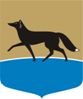 ГОРОДСКОЙ ОКРУГ ГОРОД СУРГУТДУМА ГОРОДА СУРГУТАРЕШЕНИЕПринято на заседании Думы 15 ноября 2019 года№ 509-VI ДГО внесении изменений в решение Думы города от 25.12.2018 
№ 380-VI ДГ «О бюджете городского округа город Сургут 
на 2019 год и плановый период 2020 – 2021 годов» В соответствии с Бюджетным кодексом Российской Федерации 
и Положением о бюджетном процессе в городском округе город Сургут, утверждённым решением Думы города от 28.03.2008 № 358-IV ДГ, Дума города РЕШИЛА:Внести в решение Думы города от 25.12.2018 № 380-VI ДГ «О бюджете городского округа город Сургут на 2019 год и плановый период 2020 – 2021 годов» (в редакции от 30.09.2019 № 486-VI ДГ) следующие изменения:часть 1 изложить в следующей редакции:«1. Утвердить основные характеристики бюджета городского округа город Сургут на 2019 год:общий объём доходов в сумме 27 845 600 882,12 рубля;общий объём расходов в сумме 28 697 920 926,14 рубля;дефицит в сумме 852 320 044,02 рубля.»;часть 5 изложить в следующей редакции:«5. Утвердить объём межбюджетных трансфертов, получаемых из других бюджетов бюджетной системы Российской Федерации: в 2019 году в сумме 15 939 280 384,08 рубля; в 2020 году в сумме 15 452 706 600,00 рублей и в 2021 году в сумме 15 196 065 900,00 рублей.»;часть 14 изложить в следующей редакции:«14. Установить размер резервного фонда Администрации города:на 2019 год в сумме 11 267 560,79 рубля;на 2020 год в сумме 59 450 896,21 рубля и на 2021 год в сумме 16 469 962,12 рубля.»;часть 17 изложить в следующей редакции:«17. Утвердить верхний предел муниципального долга городского округа город Сургут:на 01.01.2020 в объёме 1 787 166 600,59 рублей, в том числе по муниципальным гарантиям 0,00 рублей;на 01.01.2021 в объёме 1 749 786 600,59 рублей, в том числе по муниципальным гарантиям 0,00 рублей;на 01.01.2022 в объёме 1 412 744 950,46 рублей, в том числе по муниципальным гарантиям 0,00 рублей.»;часть 21 изложить в следующей редакции:«21. Утвердить объём расходов на обслуживание муниципального долга городского округа город Сургут:на 2019 год в сумме 93 387 485,98 рубля;на 2020 год в сумме 138 805 299,95 рубля и на 2021 год в сумме 
119 816 367,91 рубля.»;абзац второй части 23 изложить в следующей редакции:«обеспечение расходных обязательств, возникающих после ввода в эксплуатацию новых (завершения капитального ремонта действующих) объектов муниципальной собственности, создания новых муниципальных учреждений в 2019 году в сумме 1 029 786,38 рубля, в 2020 году в сумме 24 674 045,44 рубля и в 2021 году в сумме 22 863 241,44 рубля;»;7) приложение 1 «Доходы бюджета городского округа город Сургут по группам, подгруппам и статьям классификации доходов бюджетов на 2019 год и плановый период 2020 - 2021 годов», приложение 2 «Источники финансирования дефицита бюджета городского округа город Сургут на 2019 год и плановый период 2020 – 2021 годов», приложение 5 «Распределение бюджетных ассигнований бюджета городского округа город Сургут на 2019 год и плановый период 2020 – 2021 годов по разделам и подразделам классификации расходов бюджетов», приложение 6 «Распределение бюджетных ассигнований бюджета городского округа город Сургут на 2019 год и плановый период 2020 - 2021 годов по разделам, подразделам, целевым статьям (муниципальным программам и непрограммным направлениям деятельности), группам и подгруппам видов расходов классификации расходов бюджетов», приложение 7 «Распределение бюджетных ассигнований бюджета городского округа город Сургут на 2019 год и плановый период 2020 – 2021 годов по целевым статьям (муниципальным программам и непрограммным направлениям деятельности), группам и подгруппам видов расходов классификации расходов бюджетов», приложение 8 «Ведомственная структура расходов бюджета городского округа город Сургут на 2019 год и плановый период 2020 — 2021 годов», приложение 9 «Распределение бюджетных ассигнований бюджета городского округа город Сургут на 2019 год и плановый период 2020 – 2021 годов по главным распорядителям бюджетных средств, целевым статьям (муниципальным программам и непрограммным направлениям деятельности), разделам, подразделам, группам и подгруппам видов расходов классификации расходов бюджетов», приложение 10 «Программа муниципальных заимствований городского округа город Сургут на 2019 год и плановый период 2020 – 2021 годов»,  приложение 11 «Программа муниципальных гарантий городского округа город Сургут в валюте Российской Федерации на 2019 год и плановый период 2020 – 2021 годов» изложить в новой редакции согласно приложениям 1 – 9 к настоящему решению.Председатель Думы города_______________ Н.А. Красноярова«___» ______________ 2019 г.Глава города Сургута          ____________ В.Н. Шувалов«___» ____________ 2019 г.